1. Construir una tabla que muestre la velocidad del avión en cada segundo hasta llegar a los 10 s2. Construye la gráfica de velocidad vs tiempo (usa un graficador u hoja de cálculo)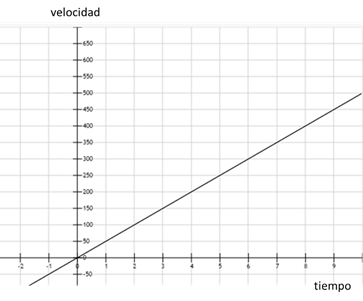 3. Usando la gráfica, obtén las distancias que se piden4. Realiza la gráfica de la aceleración para cada uno de los segundos desde 1s y  hasta 10s (usa un graficador u hoja de cálculo)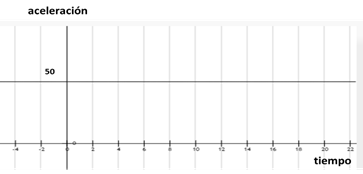 tVelocidad001502100315042005250630073508400945010500tdistancia1 s25 m2 s100 m4 a 7 s825 m5 a 10 s1875 m